.*1 restart : après 16 comptes du 4ème mur (6h00)intro : 16 comptes (4 comptes avant les paroles)SECTION 1 : WALK FORWARD RIGHT AND LEFT, TRIPLE STEP, ROCK STEP, COASTER STEPSECTION 2 : STEP 1/4 TURN, CROSS SHUFFLE, STEP BACK ¼ TURN, STEP ¼ TURN RIGHT, CROSS SHUFFLERESTART : 4eme Mur (6h00)SECTION 3 : SIDE ROCK , BEHIND SIDE CROSS, RUMBA BOXSECTION 4 : COASTER STEP, TOE STRUT , 1/2 TURN RIGHT TOE STRUT, ROCK BACK JUMPContact : mcgil@free.frDon't Let Her Be Gone (fr)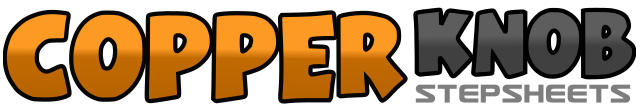 .......Count:32Wall:4Level:Débutant / Novice.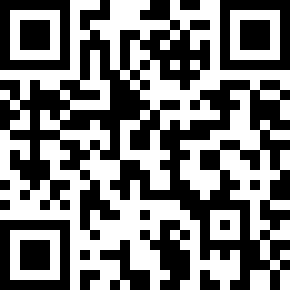 Choreographer:Marie Claude Gil (FR) - Novembre 2018Marie Claude Gil (FR) - Novembre 2018Marie Claude Gil (FR) - Novembre 2018Marie Claude Gil (FR) - Novembre 2018Marie Claude Gil (FR) - Novembre 2018.Music:Don't Let Her Be Gone - Gord BamfordDon't Let Her Be Gone - Gord BamfordDon't Let Her Be Gone - Gord BamfordDon't Let Her Be Gone - Gord BamfordDon't Let Her Be Gone - Gord Bamford........1-2-Marche PD, Marche PG3&4PD devant, poser PG derrière PD, avancer PD5-6Rock PG devant, revenir PdC PD7&8PG derrière, PD à coté PG, PG devant1-2PD devant, 1/4 tour à gauche (PdD PG)3&4Croiser PD devant PG, PG à Gauche , Croiser PD devant PG5-6Reculer PG 1/4 tour à droite, poser PD 1/4 à droite7&8Croiser PG devant PD, PD à Droite , Croiser PG devant PD1-2Rock PD à droite, revenir PdC PG3&4PD derrière PG, PG à gauche, PD croiser devant PG5&6PG à gauche, rassemble PD à cote du PG, avancer PG7&8PD à droite , rassemble PG à coté du PD, reculer PD1&2PG derrière, PD à coté PG, PG devant3-4pointer PD devant, poser talon PD5-61/2 tour à droite avec pointe PG devant, poser talon PG7-8Rock PD derrière( léger saut arrière), revenir PdC PG